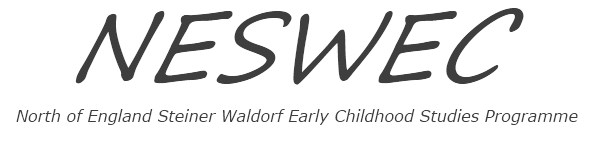 Registration and Certification PolicyPolicy Adopted January 2012Revised August 2016Revised May 2020Revised August 2022Next revision date August 2024Registration & Certification Policy Aim:To register individual students to the correct programme within agreed timescales. To claim valid student certificates within agreed timescales. To construct a secure, accurate and accessible audit trail to ensure that individual student registration and certification claims can be tracked to the certificate which is issued for each student.In order to do this, the centre will:register each student within the awarding body requirements. provide a mechanism for programme teams to check the accuracy of student   registrations. make each student aware of their registration status. inform the awarding body of withdrawals, transfers or changes to student details. ensure that certificate claims are timely and based solely on internally verified  assessment records. audit certificate claims made to the awarding body. audit the certificates received from the awarding body to ensure accuracy andcompleteness. keep all records safely and securely for three years post certification.